13.09.2018 года  на базе КГУ «Общеобразовательная средняя школа №1 им.М.Горького» состоялся городской семинар по инклюзивному образованию: «Реализация инклюзивного образования в условиях массовой школы». На данном семинаре присутствовали методисты отдела образования г.Балхаш:  Айнабекова К.К., Айтжанова Ж.А., заместители директоров и психологи школ города. Цель данного семинара: повышение профессиональной компетентности педагогов и заместителей директоров  в вопросах обучения и воспитания детей с особыми образовательными потребностями с учетом их индивидуальных возможностей и особенностей. На повестке дня стояли рабочие вопросы инклюзивного образования. Заместитель директора Шафикова К.В.рассказала о изменениях в нормативно-правовой базе в условиях обновленного содержания образования. Осветила основные принципы инклюзивного образования. Государство активно поддерживает работу школ с инклюзивной направленностью, созданы все условия для организованной и сплоченной работы педагогов в этом направлении. Педагог-психолог Беляева А.В. рассказала о создании адаптивных программ и грамотной помощи специалистов школ, как таким ребятам дать возможность жить полноценной и самой настоящей жизнью. Семинар получил высокую оценку методистов отдела образования. Заместитель директора по инклюзивному обучению Шафикова К.В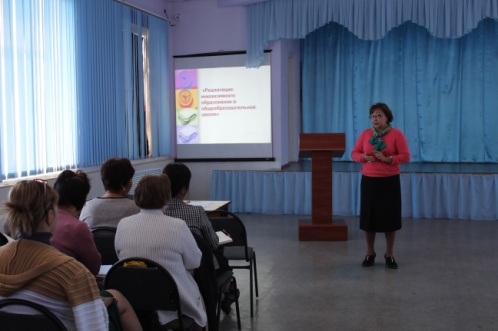 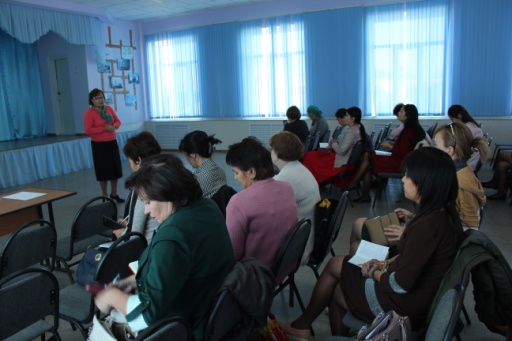 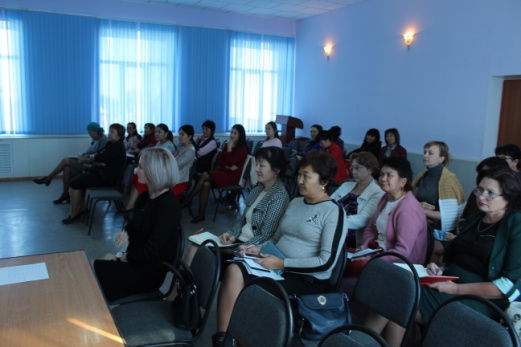 